Предмет: МХК                                                                 класс: 9Самостоятельная работа по теме «Искусство кукольного театра»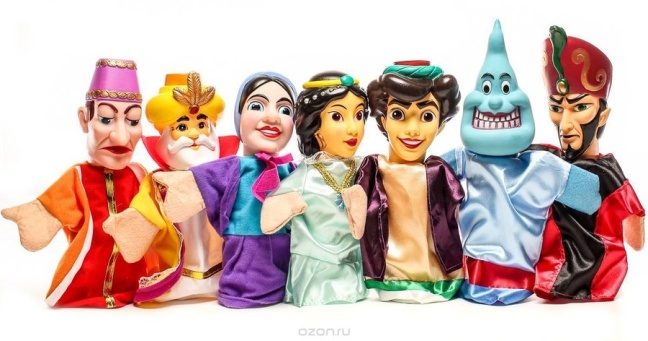 1. Дать определение «театр – это…»2. Дать определение «кукольный театр – это…»3. Перечислите основные элементы кукольного театра.4. Когда возник кукольный театр в России?5. Заполните таблицу6. Опишите театр кукол Сергея Образцова. 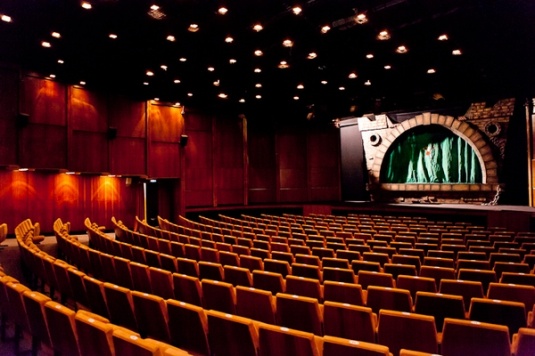 7. Что такое вертеп?8. Перечислите виды кукол, которые используются в кукольном театре.9. Нарисуйте куклу для театра теней10. Сколько в Москве существует театров кукол?Домашнее задание:Создать программку любого спектакля театра кукол, используя любой графический редактор и Интернет или нарисовать на листе формата А4№Название театраГород, в котором находится театр1234